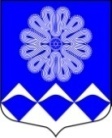 РОССИЙСКАЯ ФЕДЕРАЦИЯ
 АДМИНИСТРАЦИЯ МУНИЦИПАЛЬНОГО ОБРАЗОВАНИЯ
ПЧЕВСКОЕ СЕЛЬСКОЕ ПОСЕЛЕНИЕ
КИРИШСКОГО МУНИЦИПАЛЬНОГО РАЙОНА
ЛЕНИНГРАДСКОЙ ОБЛАСТИ ПОСТАНОВЛЕНИЕ  27  декабря  2021 года								            № 98На основании статей 156,158 и 44 Жилищного Кодекса Российской Федерации от 29.12.2004 № 188-ФЗ, Правил содержания общего имущества в многоквартирном доме, утвержденных Постановлением Правительства РФ от 13 августа 2006 года № 491, Правил и норм технической эксплуатации жилищного фонда, утвержденных постановлением Госстроя РФ от 27 сентября 2003 г. N 170,  Правил оказания услуг для выполнения работ, необходимых для обеспечения надлежащего содержания общего имущества в многоквартирном доме и минимального перечня работ и услуг, необходимых для обеспечения надлежащего содержания общего имущества в многоквартирном доме, и порядке их оказания и выполнения, утвержденных постановлением Правительства РФ от 03.04.2013г. № 290, Правил осуществления деятельности по управлению многоквартирным домом, утвержденных постановлением Правительства РФ от 15.05.2013г. № 416,  администрация муниципального образования Пчевское сельское поселение Киришского муниципального района Ленинградской области,

ПОСТАНОВЛЯЕТ:Установить в муниципальном образовании Пчевское сельское поселение Киришского муниципального района Ленинградской области экономически обоснованный тариф на содержание и текущий ремонт жилья для жителей многоквартирных домов согласно приложению 1.Установить в муниципальном образовании Пчевское сельское поселение Киришского муниципального района Ленинградской области плату за содержание и текущий ремонт жилого помещения в многоквартирном доме для нанимателей жилых помещений по договорам социального найма и договорам найма жилых помещений государственного или муниципального жилищного фонда, арендаторов нежилых помещений, находящихся в муниципальной собственности, для собственников помещений, которые не приняли решение о выборе способа управления многоквартирным домом или не приняли на общем собрании решение об установлении размера платы за содержание и ремонт жилого помещения в многоквартирном доме согласно приложению 2.Установить в муниципальном образовании Пчевское сельское поселение Киришского муниципального района Ленинградской области для нанимателей жилых помещений по договорам социального найма и договорам найма жилых помещений государственного или муниципального жилищного фонда плату за содержание и текущий ремонт жилого помещения в соответствии с решением общего собрания собственников, если собственники на общем собрании приняли решение об установлении размера платы за содержание и текущий ремонт жилого помещения согласно приложению 2.Максимальную долю расходов граждан на оплату жилого помещения и коммунальных услуг установить в размере 22% от совокупного дохода семьи в пределах регионального стандарта нормативной площади жилого помещения и утвержденных нормативов потребления коммунальных услуг.Считать утратившим силу Постановление Администрации муниципального образования Пчевское сельское поселение Киришского муниципального района Ленинградской области от 29 декабря 2020г. №116 «Об установлении экономически обоснованного тарифа, платы за содержание и текущий ремонт жилого помещения в многоквартирных домах».Опубликовать настоящее постановление в газете «Пчевский вестник» и разместить на официальном сайте администрации муниципального образования Пчевское сельское поселение Киришского муниципального района Ленинградской области.Настоящее постановление вступает в силу и распространяет свое отношение  с  01.02.2022 года. Контроль за исполнением настоящего постановления оставляю за собой.Глава администрации					                       Д.Н.Левашов Утверждено постановлением администрациимуниципального образованияПчевское сельское поселениеот  27.12.2021 года  № 98(приложение 1)Утверждено постановлением администрациимуниципального образованияПчевское сельское поселениеот  27.12.2021 года  № 98(приложение 2)на содержание и текущий ремонт общего имущества многоквартирных домовна содержание и текущий ремонт общего имущества многоквартирных домовна содержание и текущий ремонт общего имущества многоквартирных домовна содержание и текущий ремонт общего имущества многоквартирных домовна содержание и текущий ремонт общего имущества многоквартирных домовна содержание и текущий ремонт общего имущества многоквартирных домовна содержание и текущий ремонт общего имущества многоквартирных домовна содержание и текущий ремонт общего имущества многоквартирных домовна содержание и текущий ремонт общего имущества многоквартирных домов                                МО Пчевское сельское поселение                                МО Пчевское сельское поселение                                МО Пчевское сельское поселение                                МО Пчевское сельское поселениеУслугаУслугасодержание, руб.   НДС не облагаетсясодержание, руб.   НДС не облагаетсятекущий ремонт, руб. НДС не облагаетсятекущий ремонт, руб. НДС не облагаетсяУслугаУслугасодержание, руб.   НДС не облагаетсясодержание, руб.   НДС не облагаетсятекущий ремонт, руб. НДС не облагаетсятекущий ремонт, руб. НДС не облагаетсяблагоустроенные квартирыблагоустроенные квартирыблагоустроенные квартирыблагоустроенные квартирыблагоустроенные квартирыблагоустроенные квартирыобслуживание жильяобслуживание жилья12,8412,8419,0019,00обслуживание ВДГОобслуживание ВДГО0,320,32**итогоитого13,1613,1619,0019,00коммунальные квартирыкоммунальные квартирыкоммунальные квартирыкоммунальные квартирыкоммунальные квартирыкоммунальные квартирыобслуживание жильяобслуживание жилья19,9019,9029,4529,45обслуживание ВДГОобслуживание ВДГО0,500,50**итогоитого20,4020,4029,4529,45Тарифы на содержание и текущий ремонт общего имуществамногоквартирных домов МО Пчевское сельское поселениеТарифы на содержание и текущий ремонт общего имуществамногоквартирных домов МО Пчевское сельское поселениеТарифы на содержание и текущий ремонт общего имуществамногоквартирных домов МО Пчевское сельское поселениеТарифы на содержание и текущий ремонт общего имуществамногоквартирных домов МО Пчевское сельское поселениеТарифы на содержание и текущий ремонт общего имуществамногоквартирных домов МО Пчевское сельское поселениеТарифы на содержание и текущий ремонт общего имуществамногоквартирных домов МО Пчевское сельское поселениеТарифы на содержание и текущий ремонт общего имуществамногоквартирных домов МО Пчевское сельское поселениеУслугаУслугаУслугасодержание, руб.   НДС не облагаетсятекущий ремонт, руб. НДС не облагаетсяблагоустроенные квартиры благоустроенные квартиры благоустроенные квартиры благоустроенные квартиры благоустроенные квартиры обслуживание жильяобслуживание жильяобслуживание жилья11,2419,00обслуживание ВДГОобслуживание ВДГОобслуживание ВДГО0,32*итого11,5619,00коммунальные квартирыкоммунальные квартирыкоммунальные квартирыкоммунальные квартирыкоммунальные квартирыкоммунальные квартирыкоммунальные квартирыкоммунальные квартирыкоммунальные квартирыкоммунальные квартирыобслуживание жильяобслуживание жильяобслуживание жилья17,4229,45обслуживание ВДГОобслуживание ВДГОобслуживание ВДГО0,50*итого17,9229,45